Regulamin wydarzenia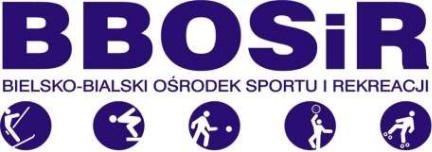 „Idź po zdrowie z przyjacielem”Dębowiec 3.09.2023 rCel.Popularyzacja zdrowego trybu życia, aktywnego wypoczynku i rekreacjiPropagowanie aktywnych form spędzania czasuPopularyzacja turystyki i rekreacji ruchowej w towarzystwie psaIntegrowanie społeczeństwaOrganizatorem jest Bielsko-Bialski Ośrodek Sportu i Rekreacji.Miejsce wydarzenia:- podstocze Dębowca ul. Karbowa 55, teren w okolicy dolnej stacji kolei   na Dębowiec- nordic walking - trasa : z podstocza Dębowca w okolice górnej stacji kolei na Szyndzielnię, Spacer z psem - szlak konny w kierunku Wapienicy- ognisko - teren wokół schroniska na Dębowcu 
- termin: 3.09.2023rStart wydarzenia o godz. 11:30. Harmonogram wydarzenia na stronie www.bbosir.bielsko.pl Informacje udzielane będą do dnia 1 września telefonicznie pod numerem tel. 33 811 01 55           (wew.24).Psy:W wydarzeniu  uczestniczyć mogą psy, które: - bez względu na rasę lub jej brak i  wielkość - zabrania się startu suk w ciąży oraz do 6 tygodnia po porodzie- posiadają zaświadczenie o aktualnym szczepieniu na wściekliznę i okażą je w dniu imprezy- prowadzone są na smyczy, preferowana lina z amortyzatorem-  zobowiązuje się właściciela psa do nie prowadzenia go w kagańcu    (z wyjątkiem kagańców fizjologicznych na krótkich odcinkach trasy gdy pies bywa agresywny), kolczatce lub obroży zaciskowej- zabronione jest zmuszanie psa do marszu oraz jakiekolwiek działanie powodujące ból lub stres   zwierzęcia- właściciel zobowiązany jest do posiadania miski na wodę oraz wody i pojenie psa- wyłącznie właściciel odpowiada za zachowanie swojego psa oraz ewentualne szkody lub  powstały z jego winy uszczerbek na zdrowiu osoby lub innego zwierzęcia- zabronione jest spuszczanie luzem ze smyczy psy podczas marszu oraz całej imprezyZapisy na spacer z psem i nordic walking:prowadzone są przez Dział Organizacji Imprez BBOSiR  dnia 3.09.2023 r.: bezpośrednio przed rozpoczęciem wydarzenia u instruktora BBOSiR.Uczestnik zobowiązany jest do wypełnienia i podpisania formularza zgłoszeniowego  oraz podpisania regulaminudla Uczestników nagrody niespodziankiPokaz psiej mody.W wydarzeniu  uczestniczyć mogą psy bez względu na rasę lub jej brak i  wielkość , które: - posiadają zaświadczenie o aktualnym szczepieniu na wściekliznę- prowadzone są na smyczy- zabronione jest  jakiekolwiek działanie powodujące ból lub stres  - posiadają elementy zdobień i ubioru-  wystąpią przed publicznością razem ze swoim opiekunem- właściciele psów, które zwyciężą w pokazie  mody, otrzymają nagrody ufundowane przezSalon Pielęgnacji Pasów Groom Dogs,  sklep Vipet oraz Decathlon. Możliwe są również nagrody pocieszenia.Zasady finansowania: Zasady finansowania:  Udział w wydarzeniu jest bezpłatny.Postanowienia końcowe:każdy uczestnik przystępuje do udziału w wydarzeniu na własną odpowiedzialność oraz oświadcza, że nie ma żadnych przeciwwskazań zdrowotnych, które wykluczałyby go z udziału w nimOrganizator nie ponosi odpowiedzialności w przypadku zdarzenia losowego, uszczerbku na zdrowiu lub innych okoliczności nie określonych tym regulaminemkażdy uczestnik biorący udział w wydarzeniu za względów bezpieczeństwa powinien posiadać włączony telefon komórkowy i sprawną baterię na czas trwania zajęćodłączenie się od grupy oznacza rezygnację z uczestnictwa w wydarzeniu i w tym wypadku instruktor, przewodnik - prowadzący grupę, nie ponosi odpowiedzialności za uczestnika programu od chwili odłączenia się od grupykażdy uczestnik przystępujący do wydarzenia wypełnia przed rozpoczęciem wydarzenia formularz zgłoszeniowy wydarzenie jest utrwalane za pomocą zdjęć i nagrań video w celach informacyjno-promocyjnych Bielsko-Bialskiego Ośrodka Sportu i Rekreacji oraz udostępniane na jego stronach internetowych. Udział w zajęciach jest równoznaczny z wyrażeniem zgody na nieodpłatne rozpowszechnianie wizerunku uczestników w ww. celachorganizator zastrzega sobie możliwość zmiany niniejszego regulaminuinterpretacja niniejszego regulaminu należy wyłącznie do organizatorawszelkie inne przepisy ujęte są w regulaminach obiektów lub terenów, na których odbywają się zajęcia.w przypadku niekorzystnych warunków atmosferycznych lub innych wydarzeń, organizator zastrzega sobie prawo do zmiany terminu lub odwołanie wydarzeniaw sprawach wydarzenia można kontaktować się z Działem Organizacji Imprez BBOSIR (ul. Karbowa 26), pod numerem telefonu 33 811 01 55 wew. 24 i wew. 29 lub poprzez e-mail: zapisy@bbosir.bielsko.pl